Budownictwo mieszkaniowe w województwie świętokrzyskim w 2021 r.W 2021 r. w województwie świętokrzyskim oddano do użytkowania więcej mieszkań niż w roku poprzednim. Wzrosła też liczba mieszkań, na których budowę wydano pozwolenia lub dokonano zgłoszenia z projektem budowlanym oraz liczba mieszkań, których budowę rozpoczęto. Zwiększyła się również przeciętna powierzchnia użytkowa oddanych mieszkań.Mieszkania oddane do użytkowaniaW województwie świętokrzyskim w 2021 r. przekazano do użytkowania 4525 mieszkań, tj. o 13,9% więcej niż przed rokiem. W województwie piąty rok z rzędu notuje się wzrost liczby mieszkań oddanych do użytkowania w stosunku do roku poprzedniego. W skali całego kraju do użytkowania oddano 234,7 tys. mieszkań (o 6,3% więcej niż w roku poprzednim). Efekty budownictwa mieszkaniowego uzyskane w województwie w 2021 r. stanowiły 1,9% efektów krajowych.Wśród mieszkań oddanych do użytkowania dominujący udział odnotowano w ramach budownictwa indywidualnego. W 2021 r. inwestorzy indywidualni wybudowali 2941 mieszkań, co stanowiło 65,0% ogółu mieszkań oddanych do użytkowania, tj. o 8,3 p.proc. więcej niż w 2020 r. Oddano także 1497 mieszkań przeznaczonych na sprzedaż lub wynajem (33,1% ogółu mieszkań oddanych do użytkowania), o 9,4 p.proc. mniej niż w roku poprzednim, 27 mieszkań komunalnych (0,6%), o 0,2 p.proc. mniej niż w roku poprzednim oraz 60 mieszkań społecznych czynszowych (1,3%).Wykres 1. Mieszkania oddane do użytkowania według wybranych form budownictwa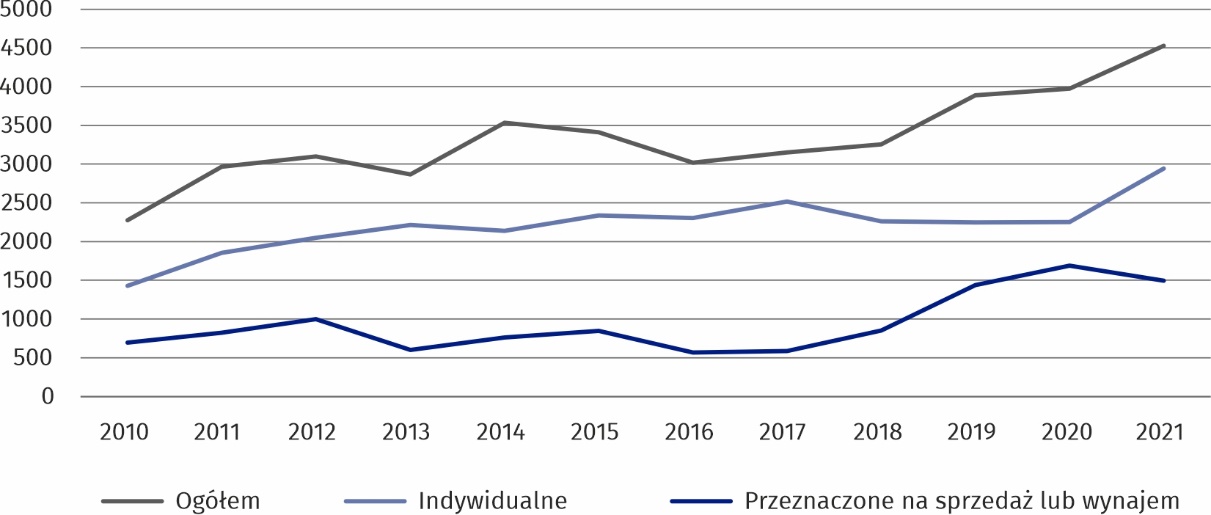 Tablica 1. Mieszkania oddane do użytkowania według form budownictwa W miastach przekazano do użytkowania 2156 mieszkań, tj. 47,4% ogólnej liczby oddanych mieszkań w regionie. Liczba oddanych mieszkań w miastach była mniejsza niż na obszarach wiejskich.Analizując dane w przekroju terytorialnym według powiatów, najwięcej mieszkań w 2021 r. przekazano do użytkowania w m. Kielce – 1173 (25,9% ogólnej liczby mieszkań w województwie) oraz powiecie kieleckim – 1059 (23,4%). Najmniej mieszkań wybudowano w powiatach kazimierskim – 65 (1,4%) oraz pińczowskim – 90 (2,0%). Natężenie budownictwa mieszkaniowegoWskaźnik natężenia budownictwa mieszkaniowego (liczba oddanych do użytkowania mieszkań na 1000 ludności) ukształtował się w województwie 2021 r. na poziomie 3,7 i był większy o 0,5 punktu w skali roku. Wskaźnik ten był wyższy w miastach niż na wsi i wyniósł odpowiednio 3,9 i 3,6 (rok wcześniej odpowiednio 4,0 i 2,6).Mapa 1. Mieszkania oddane do użytkowania na 1000 ludności w 2021 r.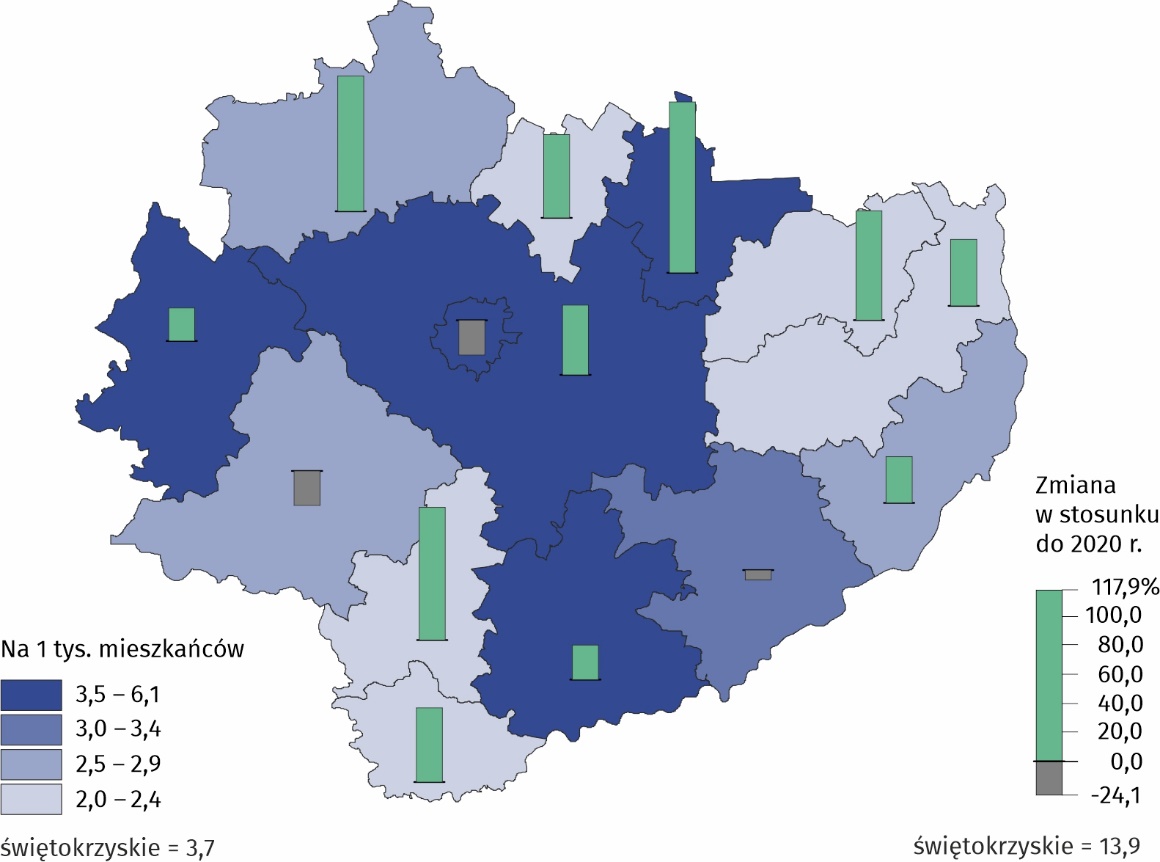 Najwięcej mieszkań na 1000 ludności oddano do użytkowania w m. Kielce – 6,1 oraz powiatach kieleckim – 5,0 i buskim – 3,7. Najmniej zaś w powiatach kazimierskim (2,0) oraz opatowskim (2,1).Tablica 2. Wybrane wskaźniki dotyczące mieszkań oddanych do użytkowania w 2021 r.Miarą zaspokojenia potrzeb mieszkaniowych jest stosunek liczby mieszkań przekazanych do eksploatacji na 1000 zawartych małżeństw. W 2021 r. liczba mieszkań oddanych do użytkowania w przeliczeniu na 1000 nowo zawartych małżeństw wyniosła 908 (wobec 950 w 2020 r.). Wskaźnik ten w miastach ukształtował się na poziomie 1097 (wobec 1319 rok wcześniej), natomiast na obszarach wiejskich wyniósł 786 (wobec 696 w roku poprzednim). Na poziomie powiatów najwyższy wskaźnik zanotowano w m. Kielce – 1695, powiecie kieleckim – 1142 oraz starachowickim – 862, najniższy natomiast w: kazimierskim – 478, opatowskim – 500 oraz pińczowskim – 517.Standard mieszkań oddanych do użytkowaniaJakość mieszkań przekazywanych do użytkowania określa ich wyposażenie w instalacje techniczno-sanitarne. W 2021 r. 95,2% mieszkań posiadało wodociąg z sieci, 68,2% kanalizację z odprowadzeniem do sieci, 20,9% gaz z sieci, a do centralnej sieci grzewczej podłączonych było 22,9% mieszkań. Wodociąg z sieci zainstalowano w 97,7% mieszkań oddanych do użytkowania w miastach i 92,9% na terenach wiejskich. Kanalizację z odprowadzeniem do sieci posiadało 93,7% mieszkań w miastach i 45,0% na wsi. W miastach podłączono do gazociągu 31,7% mieszkań, a na wsi – 11,1%. Z ciepłej wody dostarczanej centralnie mogli skorzystać jedynie użytkownicy mieszkań oddanych do użytkowania w miastach – 48,0%. Przeciętna powierzchnia mieszkania oddanego do użytkowania w 2021 r. wyniosła 110,0m2  i była o 8,9 m2 większa niż mieszkania oddanego w roku ubiegłym. Największe mieszkania zostały przekazane przez inwestorów indywidualnych. Średnia powierzchnia użytkowa mieszkania w budownictwie indywidualnym wyniosła 136,7 m2 (o 1,7 m2 więcej niż w roku poprzednim). Najmniejszą powierzchnię miały mieszkania komunalne – 28,5 m2 (o 7,5 m2 mniej niż w roku poprzednim). W miastach przeciętna powierzchnia użytkowa mieszkania wyniosła 83,9 m2 (o 7,5 m2 więcej niż przed rokiem). Mieszkania wybudowane na obszarach wiejskich były o 49,8 m2 większe niż w miastach. Ich powierzchnia wyniosła przeciętnie 133,7 m2 (o 0,3 m2 więcej niż przed rokiem). Mieszkania o największej powierzchni użytkowej powstały w powiatach: kazimierskim (przeciętna powierzchnia użytkowa – 153,8 m2), koneckim (148,9 m2) oraz jędrzejowskim (141,4 m2), a najmniejsze w m. Kielce (67,4 m2) oraz powiatach skarżyskim (111,8 m2) i buskim (112,9 m2).Tablica 3. Mieszkania oddane do użytkowania według liczby izbPrzeciętne mieszkanie wybudowane w 2021 r. w województwie świętokrzyskim składało się przeciętnie z 4,7 izby (w 2020 r. – 4,4 izby.). Największe mieszkania zostały przekazane przez inwestorów indywidualnych – 5,7 izby, a najmniejsze przez budujących mieszkania społeczne czynszowe – 1,4 izby.Nowe budynki mieszkalne oddane do użytkowaniaNa terenie województwa świętokrzyskiego w 2021 r. przekazano do użytkowania – 3043 nowe budynki mieszkalne (tj. o 31,0% więcej niż przed rokiem). W miastach wybudowano ich 708 (o 12,2% więcej niż w 2020 r.), na obszarach wiejskich natomiast 2335 (o 38,0% więcej). Nowe budynki mieszkalne przekazane na terenach wiejskich stanowiły 76,7% ogółu. W 2021 r. inwestorzy indywidualni wybudowali – 2874 nowe budynki mieszkalne (w 2020 r. – 2185 budynków), co stanowiło 94,4% wszystkich nowych budynków mieszkalnych oddanych do użytkowania (w 2020 r. – 94,1%). Inwestorzy indywidualni budowali głównie budynki jedno mieszkaniowe (99,7%). W budownictwie mieszkaniowym od lat dominuje tradycyjna udoskonalona technologia wznoszenia, którą zastosowano przy budowie 99,6% nowych budynków mieszkalnych oddanych do użytkowania. Biorąc pod uwagę liczbę kondygnacji, zarówno w 2021 r. jak i w latach wcześniejszych najwięcej wybudowano budynków 1 i 2–kondygnacyjnych. W 2021 r. udział budynków 2–kondygnacyjnych wyniósł (67,0%), natomiast 1–kondygnacyjnych (29,0%).Przeciętny czas trwania budowy nowego budynku mieszkalnego, liczony od daty jej rozpoczęcia do terminu oddania budynku do użytkowania w 2021 r. w województwie wyniósł 65,6 miesiąca i był dłuższy o 6,4 miesiąca niż w 2020 r. Budynki wielorodzinne wybudowane w analizowanym okresie wznoszono w czasie blisko 3-krotnie krótszym niż jednorodzinne (odpowiednio 25,2 i 74,4 miesiąca).Mieszkania, których budowę rozpoczętoW 2021 r. na terenie województwa świętokrzyskiego rozpoczęto budowę 5942 mieszkań, tj. o 46,9% więcej niż przed rokiem. Po dwóch latach spadku, był to pierwszy rok z notowanym wzrostem liczby rozpoczętych budów. W kraju również odnotowano wzrost (o 23,9%) po roku obserwowanego spadku. Rozpoczęte budowy w województwie stanowiły 2,1% rozpoczętych budów w kraju. Z ogólnej liczby rozpoczętych budów mieszkań - 3265 stanowiły inwestycje indywidualne (54,9% ogółu) oraz 2677 mieszkania przeznaczone na sprzedaż lub wynajem (45,1%). W omawianym roku nie rozpoczęto żadnej budowy w ramach pozostałych form  budownictwa.W jedenastu powiatach liczba mieszkań, których budowę rozpoczęto, była większa niż w roku poprzednim. Najwyższy wzrost wystąpił w powiatach buskim (o 140,2% więcej niż w 2020 r.) i m. Kielce (129,2%). Spadek nastąpił natomiast w trzech powiatach, najwyższy w powiecie włoszczowskim (o 25,4%) i kazimierskim (o 10,4%). Najwięcej rozpoczętych budów mieszkań było w m. Kielce (1909) i powiecie kieleckim (1311). Najmniej zaś, w powiatach: kazimierskim (60), pińczowskim (93) oraz opatowskim (99).Mieszkania, na których budowę wydano pozwolenia lub dokonano zgłoszenia z projektem budowlanymW 2021 r. wydano pozwolenia lub dokonano zgłoszenia z projektem budowlanym na realizację 6596 mieszkań, tj. o 36,1% więcej niż rok wcześniej. W kraju odnotowano wzrost o 23,6% i był to ósmy z kolei rok z notowanym wzrostem. Liczba wydanych pozwoleń w województwie stanowiła 1,9% ogółu pozwoleń wydanych w kraju. Wykres 2. Budownictwo mieszkaniowe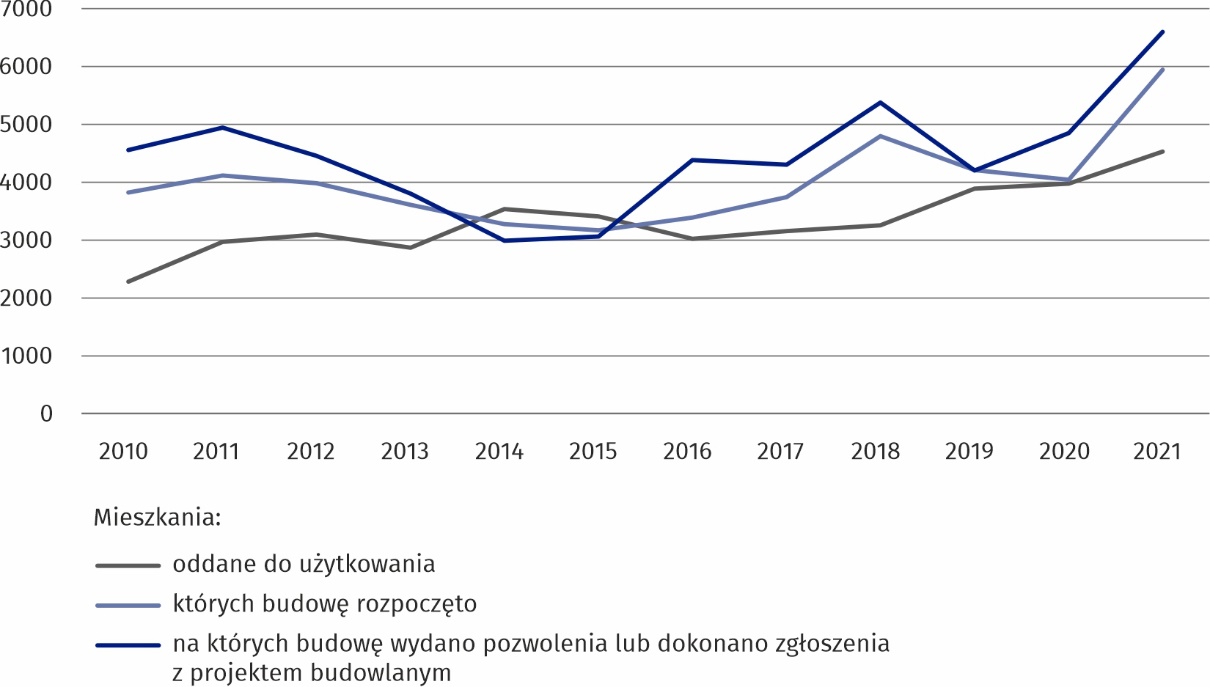 Z ogólnej liczby mieszkań, na których realizację wydano pozwolenia lub dokonano zgłoszenia z projektem budowlanym, 56,0% stanowiły inwestycje indywidualne, a 43,9% mieszkania przeznaczone na sprzedaż lub wynajem. Wzrost liczby mieszkań, na realizację których wydano pozwolenia lub dokonano zgłoszenia z projektem budowlanym odnotowano w dwunastu powiatach, przy czym najwyższy w: buskim (o 124,7%), sandomierskim (o 107,6%) i pińczowskim (o 101,2%). Spadek natomiast zarejestrowano w powiatach włoszczowskim (o 37,3%) oraz kazimierskim (o 5,6%). Najwięcej pozwoleń lub dokonanych zgłoszeń odnotowano w m. Kielce (1686) i powiecie kieleckim (1506), najmniej zaś w: kazimierskim (67), opatowskim (106) i pińczowskim (173). Tablica 4. Województwo świętokrzyskie na tle kraju w 2021 r. — wybrane danea Dotyczy budynków oddawanych do użytkowania w całości lub jako pierwsze części nowych budynków; nie dotyczy budynków zbiorowego zamieszkania oraz budynków jednorodzinnych nieprzystosowanych do stałego zamieszkania (domów letnich i domków wypoczynkowych oraz rezydencji wiejskich). b Łącznie z mieszkaniami uzyskanymi z przebudowy i adaptacji pomieszczeń niemieszkalnych oraz z mieszkaniami w budynkach zbiorowego zamieszkania i budynkach niemieszkalnych.Wyszczególnieniea – 2021b – 2020Wyszczególnieniea – 2021b – 2020MieszkaniaIzbyIzbyPowierzchnia użytkowa mieszkań w m2Powierzchnia użytkowa mieszkań w m2Wyszczególnieniea – 2021b – 2020Wyszczególnieniea – 2021b – 2020Mieszkaniaogółemprzeciętnie na 1 mieszkanieogółemprzeciętna 1 mieszkania Ogółema4525211634,7497603110,0b3974176474,4401663101,1Miastaa215675633,518093683,9b225278733,517194176,4Wieśa2369136005,7316667133,7b172297745,7229722133,4Budownictwo:Indywidualnea2941167525,7402112136,7b2254127025,6304325135,0Przeznaczone na sprzedaż lub wynajema149742732,99184161,4b168848632,99618757,0Spółdzielczea-----b-----Komunalnea27542,077028,5b32822,6115136,0Społeczne czynszowea60841,4288048,0b-----Zakładowea-----b-----WyszczególnienieWojewództwoMiastaWieśMieszkania na 1000 ludności 3,73,93,6Mieszkania na 1000 zawartych małżeństw 9081097786Izby na 1000 ludności 17,413,720,4Wyszczególnienie
a – 2021
b – 2020Wyszczególnienie
a – 2021
b – 2020Ogółemo liczbie izbo liczbie izbo liczbie izbo liczbie izbo liczbie izbo liczbie izbo liczbie izbo liczbie izbWyszczególnienie
a – 2021
b – 2020Wyszczególnienie
a – 2021
b – 2020Ogółem12345678 i więcejWyszczególnienie
a – 2021
b – 2020Wyszczególnienie
a – 2021
b – 2020Ogółemw %w %w %w %w %w %w %w %Ogółema45253,912,113,811,819,724,79,54,4b39743,414,615,314,220,620,58,52,8Budownictwo:Indywidualnea29410,10,61,810,929,436,614,46,2b22540,10,52,110,231,935,914,25,0Poza indywidualnyma158411,133,335,913,51,82,70,51,1b17207,833,132,619,35,80,31,1-WyszczególnieniePolskaWojewództwoWojewództwoWyszczególnienieogółemogółemPolska=100Budynki mieszkalne nowe oddane do użytkowaniaa10938830432,8kubatura w tys. m3107717,62665,02,5Mieszkania oddane do użytkowaniab23468045251,9na 1000 ludności 6,13,7.na 1000 zawartych małżeństw1394908.Izbyb 916411211632,3przeciętna liczba izb w mieszkaniu 3,94,7.Powierzchnia użytkowa mieszkańb w tys. m221801,7497,62,3przeciętna 1 mieszkania w m2 92,9110,0.Mieszkania oddane do użytkowania w tym budownictwob:Indywidualne 8813029413,3Przeznaczone na sprzedaż lub wynajem14194114971,1Mieszkania, których budowę rozpoczęto 27742559422,1w tym budownictwo:Indywidualne 10606832653,1Przeznaczone na sprzedaż lub wynajem16628526771,6Mieszkania, na których budowę wydano pozwolenia lub dokonano zgłoszenia z projektem budowlanym 34120365961,9w tym budownictwo:Indywidualne 12301036913,0Przeznaczone na sprzedaż lub wynajem 21355728961,4W przypadku cytowania danych Głównego Urzędu Statystycznego prosimy o zamieszczenie informacji: „Źródło danych GUS”, a przypadku publikowania obliczeń dokonanych na danych opublikowanych przez GUS prosimy o zamieszczenie informacji: „Opracowanie własne na podstawie danych GUS”.W przypadku cytowania danych Głównego Urzędu Statystycznego prosimy o zamieszczenie informacji: „Źródło danych GUS”, a przypadku publikowania obliczeń dokonanych na danych opublikowanych przez GUS prosimy o zamieszczenie informacji: „Opracowanie własne na podstawie danych GUS”.Opracowanie merytoryczne:
Urząd Statystyczny w Kielcach p.o. Dyrektor Ewa Tomczyk
Tel: 41 249 96 02Rozpowszechnianie:
Informatorium StatystyczneTel: 41 249 96 23         https://kielce.stat.gov.pl/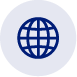           @Kielce_STAT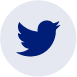   @   UrzadStatystycznywKielcach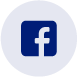 Powiązane opracowaniaBudownictwo mieszkaniowe w województwie świętokrzyskim w 2020 r.Budownictwo mieszkaniowe w okresie styczeń-grudzień 2021 rokuBudownictwo w 2021 rokuEfekty działalności budowlanej w 2021 rokuTemat dostępny w bazach danychBank Danych LokalnychDziedzinowe Bazy Wiedzy Ważniejsze pojęcia dostępne w słownikuPojęcia stosowane w statystyce publicznej z dziedziny: Działalność budowlana